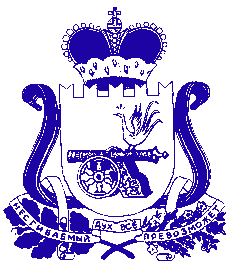 АДМИНИСТРАЦИЯ ПЕЧЕРСКОГО СЕЛЬСКОГО ПОСЕЛЕНИЯСМОЛЕНСКОГО РАЙОНА СМОЛЕНСКОЙ ОБЛАСТИР А С П О Р Я Ж Е Н И Еот  «28» сентября 2023г.                                                                         № 47О начале отопительного сезона 2023-2024гг. на территории  муниципального образованияПечерского  сельского поселенияСмоленского района Смоленской области      В соответствии с Федеральными законами от 06.10.2003 № 131-ФЗ «Об общих принципах организации местного самоуправления в РФ»,  от 27 июля 2010 № 190-ФЗ «О теплоснабжении», Постановлением Правительства РФ от 06.05.2011 № 354 «О предоставлении коммунальных услуг собственникам и пользователям помещений в многоквартирных домах и жилых домов», в целях нормативного обеспечения централизованным отоплением населения, объектов социально-культурного и бытового назначения в осенне-зимний период 2023-2024 годов, на основании анализа подробного прогноза погоды:  Начать отопительный сезон 2023-2024гг. на территории  муниципального образования Печерского сельского поселения Смоленского района Смоленской области.Осуществить постепенный ввод отопительных объектов:-  с 02.10.2023г. – МБОУ Печерская СШ, МДОУ д/с «Золотая рыбка», Печерская врачебная амбулатория; - жилой фонд и организации до 05.10.2023г.И.п. Главы муниципального образованияПечерского сельского поселенияСмоленского района Смоленской области                           И.Н. Коршакова